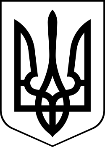 МЕНСЬКА МІСЬКА РАДА(дванадцята сесія восьмого скликання)  РІШЕННЯ26 жовтня 2021 року	м. Мена	№ 646Про внесення змін до складу комісії з обстеження меж міста МенаВраховуючи зміни в структурі Менської міської ради, з метою забезпечення ефективної роботи комісії з обстеження меж міста Мена, керуючись ст. 26 Закону України «Про місцеве самоврядування в Україні», Менська міська радаВИРІШИЛА:Внести наступні зміни до складу комісії з обстеження меж земельних ділянок, які намічаються до передачі в адміністративні межі міста Мена за рахунок земель території Менської міської ради Чернігівської області, затвердженого рішенням третьої сесії Менської міської ради восьмого скликання від 19 лютого 2021 року № 55:1). Виключити зі складу комісії Лихотинську Л.А.2). Включити до складу комісії:	Ілюшкина Д.В. – головний спеціаліст відділу архітектури та містобудування Менської міської ради, секретар комісії.	Ющенко А.М. – в.о. начальника відділу архітектури та містобудування Менської міської ради.Контроль за виконанням рішення покласти на першого заступника міського голови Неберу О.Л.Міський голова                                                                       Геннадій ПРИМАКОВ